Fig. 1. Systematic search and selection process (PRISMA; Moher et al. 2009)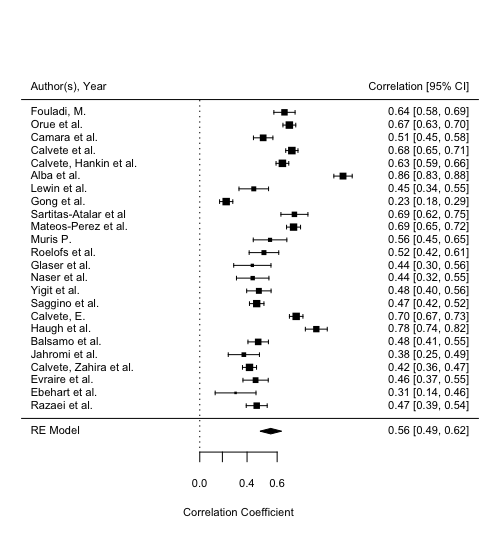 Fig. 2. Forest plot of EMS and Depression Meta-analysis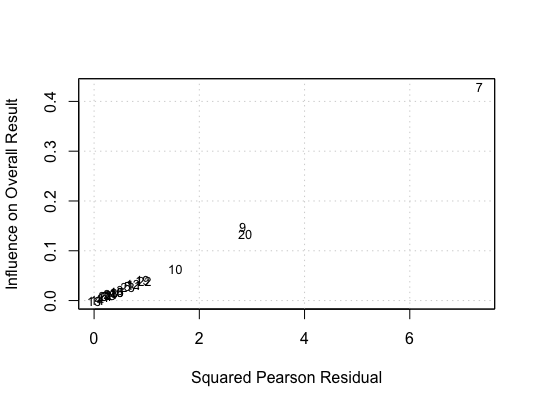 Fig. 3. Baujat plot for total EMS scores and Depression Meta-analysis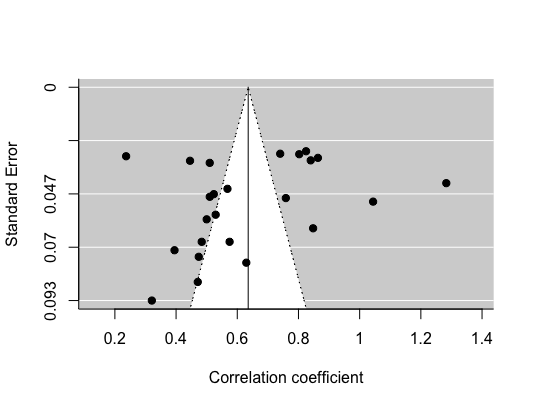 Fig. 4. Funnel plot for total EMS scores and Depression Meta-analysis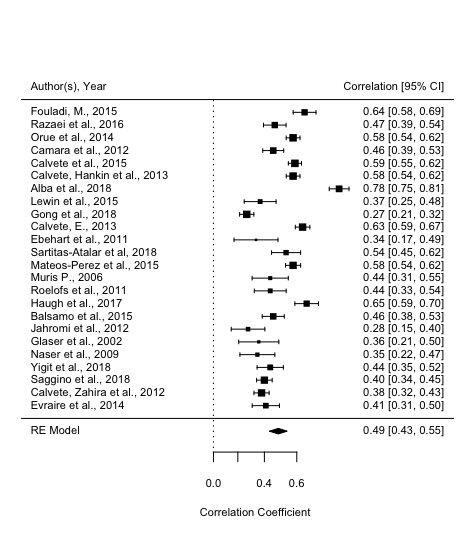 Fig. 5. Forest plot of Disconnection/Rejection and Depression Meta-analysis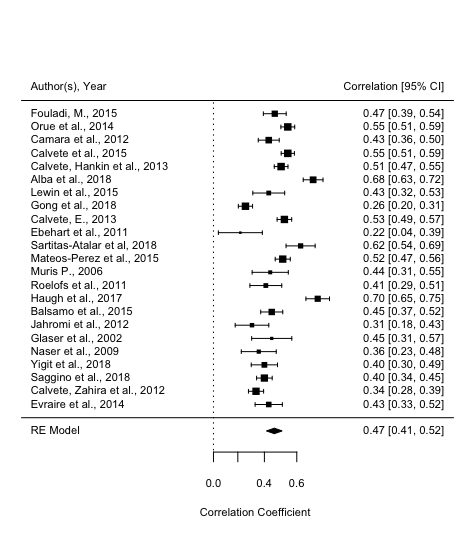 Fig. 6. Forest plot of Impaired autonomy/performance and Depression Meta-analysis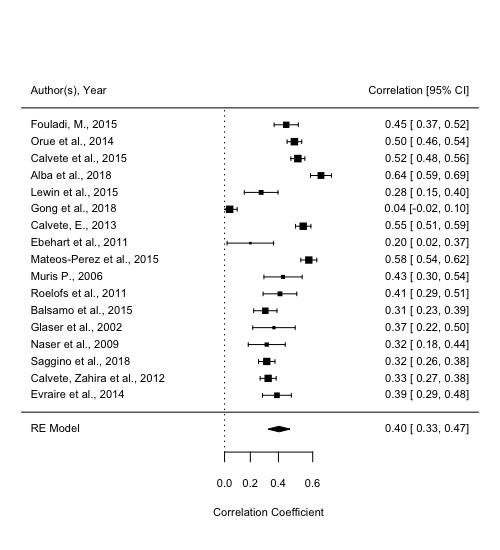 Fig. 7. Forest plot of Other-directedness and Depression Meta-analysis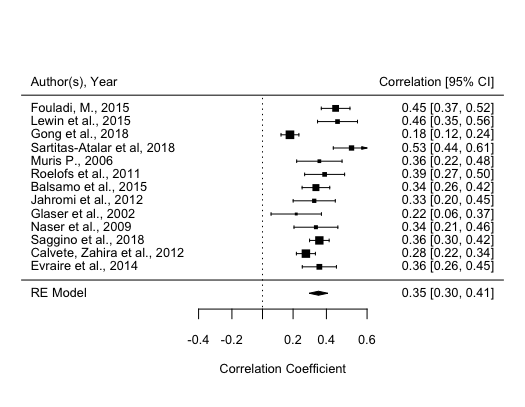 Fig. 8. Forest plot of Impaired limits and Depression Meta-analysis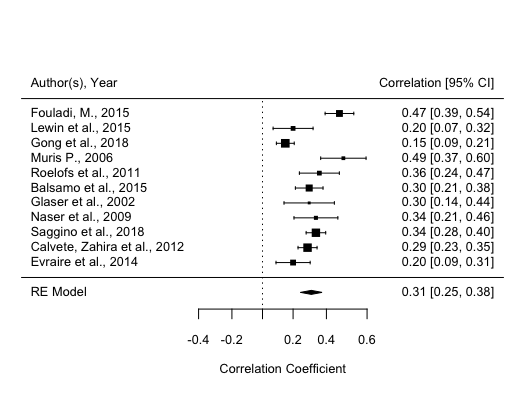 Fig. 9. Forest plot of Hyper-vigilance and Depression Meta-analysis